22/4/2020Nastavna jedinica: MY GREEN GARDENDragi moji učenici, nadam se da ste se svi lijepo odmorili i da ste spremni za nove zadatke. Mi trenutno učimo o hrani i sigurna sam da ste do sada već naučili sve nove riječi.Provjerite jeste li naučili sve nazive za hranu (FOOD, FRUIT, VEGETABLES, MILK, CHEESE, BANANAS, JUICE, EGGS, CHICKEN, APPLES, CARROTS, PEARS, ONIONS, TOMATOES, FISH)Provjerite jeste li naučili sve izraze koje smo naučili uz lekciju o hrani:I like (Ai laik) – Sviđa mi se (volim)I don't like (Ai dont laik) – Ne sviđa mi se (ne volim)What's in your basket? (Vac in jo(r) baskit?) – Što je u tvojoj košari?I'm hungry (Aim hangri) – Ja sam gladanCan I have some chicken, please? (Ken ai hev sam tʃikn, pliz) – Mogu li dobiti piletinu, molim te?I'm thirsty (Aim θə(r)sti) – Ja sam žedanCan I have some juice, please? (Ken ai hev sam dʒu:s, pliz) – Mogu li dobiti soka, molim te?What's your favourite food (Vac jor feivorit fu:d?)  - Koja je tvoja omiljena hrana?My favourite food is… (Mai fejvorit fu:d iz…) – Moja omiljena hrana je…Yum/Yummy (jam/jami) – njamYuk (jak) – bljakIz predmeta Moje okružje ste sa svojom učiteljicom učili o zdravoj hrani. Znamo da je važno jesti puno voća (FRUIT) i povrća (VEGETABLES). Mi živimo na selu i naši roditelji, djedovi i bake uzgajaju voće u voćnjacima i povrće u vrtovima. Otvorite vaše udžbenike na stranicu 112. Naziv naše današnje lekcije je MY GREEN GARDEN. Što znači ovaj naslov? MOJ ZELENI VRT. Proljeće je i vrijeme je da i vi zasadite svoj vrt. Dovršite sliku na stranici 112. Nacrtajte i obojite svoj vrt. Pogledajte sliku u gornjem desnom kutu.  Što možete zasaditi u vašem vrtu? TOMATOES, CARROTS, ONIONS…Što može rasti na vašem stablu? APPLES, PEARS… To bi bilo sve za danas. Budite vrijedni i odgovorni, redovito učite, ponavljajte i radite vaše zadaće. Šaljem vam puno toplih pozdrava i nadam se da se uskoro vidimo u školskim klupama.Your teacher Tanja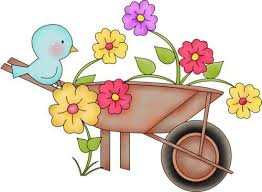 